SAFETY TRAINING RECORD INCLUDING WORK INVOLVING BIOLOGICAL MATERIALS In accordance with the University Biological Safety Policy and the CBE Code of Practice, all workers handling hazardous materials should receive appropriate training and instruction in order to carry out their work safely. The Research Group Leader/Principal Investigator of a given research group, or the Supervisor/Manager of a unit or work area, should ensure that all workers they are responsible for supervising receive the appropriate safety information and training. The model training record proforma provided below should assist those with supervisory or managerial responsibilities to identify workers training needs. In relation to work in the of the Centre for Biological Engineering (CBE) Containment Level 2 Laboratory Unit, all persons handling biological materials must be able to recognise how exposure to biohazards can occur and how it can be prevented. The information and instruction provided must include, as a minimum:The local Code of Practice for working in the CBE Laboratory UnitThe relevant standard operating procedures (SOPs), work protocols and guidelinesThe disinfection proceduresThe waste disposal proceduresThe emergency response proceduresDetails of the risk assessments for the work to be undertaken explaining both the nature of the hazards and the use of control measuresEquipment Training The University Health, Safety and Environment Department and the CBE LEARN page have information on a wide range of biosafety related subjects and workers should be referred to some of these documents as part of the information and instruction provision.Workers must be trained and should be proficient in safe working practices and techniques to ensure the safety of themselves and other persons in the laboratory unit. Training must specifically include all safety related matters in order that workers know how to effectively apply routine and emergency control measures. The degree of training required should be proportionate to the risk and may be determined on a case by case basis e.g. for students, visiting RAs etc. Where work involves handling of pathogens (or materials that may contain these) or genetically modified microorganisms, specific training should be given on how to work safely with these, based on an assessment of risk. The amount of training that needs to be provided will also depend on the experience of the person being trained but supervisors should not assume competence until it has been demonstrated.  Provision of information and instructions and attendance at training courses must be supplemented by practical demonstration and assessment of competence in the laboratory. A suitable training programme should be drawn up locally taking into account the nature of the work concerned. On the job training is important and work practices should be monitored. A shortfall in standards should be brought to the attention of the Laboratory Manager/Supervisor, or Research Group Leader/Principal Investigator, and addressed immediately. A training record proforma is provided for workers in the CBE Containment Level 2 Laboratory Unit. This proforma is intended to be used as the basis of a training record for all biological workers in the Unit. Once completed, the Safety Documentation must be signed in order to gain authorised access to the designated laboratory. All subsequent training requirements identified as a result of risk assessments for specific work activities eg use of specific procedures or equipment such as bioreactors, should be recorded in separate documentation and placed in the individual’s training file. All equipment related training MUST be recorded in individual Training records to comply with PUWER regulations.SAFETY TRAINING RECORD FOR WORK INVOLVING BIOLOGICAL MATERIALSECTION AAll  new staff/students  must complete the section below:SECTION BIDENTIFICATION OF TRAINING REQUIREMENT PRACTICAL INSTRUCTION, TRAINING, DEMONSTRATION AND ASSESSMENT OF COMPETENCE The Supervisor/Manager should identify any practical instruction or training required. CBE Equipment Training RecordAdequate training for work equipment must be given and recorded under PUWER Regulations. Please list details of equipment training below and continually update.AUTOCLAVE TRAINING AGREEMENTALL STAFF TRAINED TO USE THIS AUTOCLAVE MUST COMPLETE THE FOLLOWINGAutoclave Training AgreementLocation of Training: ________________________________Autoclave model and type: ____________________________	Name of Instructor: __________________________________Date training completed: ________________________________________________________________________________________________________________I agree that I have received training from an authorised instructor(s) on the use of this Autoclave and its associated components. I also agree that I have read and understood the Risk Assessments and SOP for use and maintenance of this Autoclave. Name of Trainee:_______________________________Signature:_______________________________________________________________________________________________________________It is agreed that the above named is fully trained to use this equipment for the duration of their work. Name of Instructor:______________________________Signature:_____________________________QS-Form-016: Biological Safety Cabinet Training AgreementFSOP013.1:  USE & HANDLING OF LIQUID NITROGEN IN CBE LABORATORIES - TRAINING AGREEMENT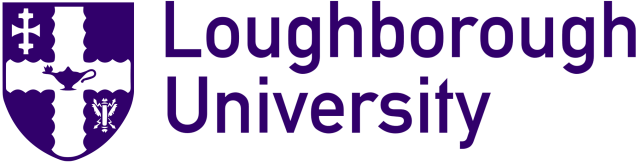 Centre for Biological EngineeringLab Leader Induction & Aseptic cell culture training sessionDate of training session:Trainee:Administered by:Procedures covered:General good practice, glove procedure, disinfectants, liquid handling, workspace organisation, air flow, UV, pipette/pipetbuoy cleaning, tips and stripettes, filters, de-lidding practice, waterbath maintenance, incubator maintenance, slimline CAPA/reporting of incidents, identification of contamination.Lab Specific Training ( Please list)………………………………….Aseptic Technique for cell cultureOutcome: New CBE Laboratory users trained for good laboratory practice and aseptic technique. Signed and datedAdministrator:Trainee:Safety Training Reading Material The University Health, Safety & Environmental Department and the CBE LEARN page  have information on a wide range of biosafety related subjects and workers should be referred to some of these documents as part of the information and instruction provision. Below is a list of  reading that  support  training provision. Supervisors can add to this list anything they feel will enhance training. Please sign and date when read.RISK ASSESSMENTS:Supervisor/Manager to identify which Risk Assessments should be read. Staff  are required to complete this section to confirm that they have read and understood the Risk Assessments relevant to their work activity. This includes reviewing & recording relevant COSHH Risk Assessments .C4: ASSESSMENT OF COMPETENCE TO AUTHORISE ACCESSSafety DocumentationFor work involving biological materials in the Containment Level 2 CBE Laboratory Unit:SECTION A [Description]It is a legal requirement that access to Containment Level 2 laboratories be restricted to authorised people only. Contractors, Maintenance Staff or Visitors are only allowed to enter the laboratory with signed authority/permit to enter from the Laboratory Manager or designated deputy.It is also a requirement that all personnel wishing to work in the Containment Level 2 CBE Laboratory Unit for either research or teaching purposes undergo training by an authorised member of staff in accordance with the rules and regulations outlined in the Code of Practice and University Biological Safety Policy. Once completed the user must sign the documentation in order to gain authorised access to the Containment Level 2 CBE Laboratory Unit.New users shall be instructed in the following areas: (a) User protectionHazard grouping and containment requirementsPreventing injuries from glass and sharpsRisk assessments relating to work to be undertakenThe use of personal protective equipment, including white protective coats, gloves, safety goggles  to minimize risk of operator contaminationThe safe use of Class II Biological Safety Cabinets, their operating conditions and maintenanceThe use of other containment equipment as identified in the risk assessment for the work activity including the safe use of consumables (e.g. plastic-ware, medium/trypsin etc) as is reasonably practical(b) Handling of materialRequirements under the COSHH Regulations for work with biological agents or materials that may contain theseGood microbiological practice and containment (as identified for the work activity)Tissue culture and aseptic technique (as identified for the work activity)	(c) Waste treatment and sterilisationDisinfection and waste disposal procedures(d) Storage and Transportation:Safe storage procedures for biological agentsSafe transport procedures within and outside Containment Level 2 facilities for biological agents.(f) Emergency response and spillage:Procedures for dealing with accidents and incidentsProcedures for dealing with spillages of biological material.(g) General responsibilities and laboratory maintenanceOut of hours workGeneral laboratory rulesStandard operating procedures and protocols	SECTION B [Agreement to gain authorised access]i. Declaration (Lab Worker):I have read and understood the documents listed above. I believe I have been given adequate information, instruction and training for me to be able to carry out my work safely. I will at all times follow the appropriate safety instructions outlined and adopt the safe working practices that I have been shown. In the event of any situation arising where I am not sure about the appropriate control measures to take I will seek advice before proceeding. I will bring to the attention of my supervisor/manager any concerns I have about safety related matters.Name:________________________Signature:_____________________Date:_________________________Please make sure all sections are completed in FULL  before authorisation signatures are sought.CBE Commitment StatementWhat we expect:Help with receiving deliveries and putting them away.Answering the door/phone – pass on messages.Communicate with each other if there is a problem.Be collegiateBe considerate Comply with policies and proceduresLeave areas as you would expect to find them..Attend and participate in Laboratory meetingsParticipate in  Laboratory Deep Cleans.Attend Mandatory TrainingBe part of the team, keep regular hours in the office.Play an equal part in the weekly lab dutiesKeep cell banking records up to date by filling in the cryostorage sheets and updating Pro-curroEnsure Risk assessments, BRAs and COSHH forms are all completed and the Laboratory Management have a copy.Bring to the attention of Laboratory Management any concerns regarding health and safety in the laboratory areas.Report any cell culture contaminations, spills, breakages and accidents.What we don't expect:Non-compliance to health, safety and quality procedures.Lack of respect for the facility/equipment /other laboratory users.Signed:………………………………Date………………………………………..                                                Training AssessmentCompetency Competency is required to be demonstrated by individuals to ensure confident & safe use of equipment/procedures.Competency assessment must be completed before authorisation where possible or during ‘on the  job training’ in the first month after authorisation.Signatures required to Authorise Access to the CBE Containment Level 2 Laboratory Unit:SUPERVISORName (print): --------------------------------------- Phone ext. (at LU):-------------------Signature:______________________________ Date:-------------------------------------LABORATORY MANAGERName (print): ---------------------------------------- Phone ext. (at LU):--------------------Signature:-------------------------------------------- Date: -------------------------------------SAFETY OFFICERName (print): ---------------------------------------- Phone ext. (at LU):--------------------Signature:-------------------------------------------- Date: -------------------------------------Authorisation approved for ( please tick) :CBE Containment Level 2 Laboratories:  CBE Tissue Engineering Laboratory:                                            ( Wolfson School)CBE Safety Training Record Revision HistoryDepartment/School:Centre for Biological Engineering (CBE)Laboratory:CBE Laboratory UnitPersonal Details:Name:Position:Supervisor/Manager:Date Started:Proposed project end date Have you submitted a Hepatitis B and Biological Agents form to Occupational Health ? (https://www.lboro.ac.uk/services/health-safety/forms/)Hepatitis B Vaccination StatusI will be working with HTA Licensable Material YES   Plea   (Please complete additional HTA  training record)No	A1: Qualifications and Experience         Please include time periods.Qualifications: Experience:Biological experience     ( brief description of previous biological experience e.g cell culture, aseptic       technique. Chemical experience ( brief description of experience with chemicals, e.g COSHH assessments.. )Laboratory equipment: ( brief description of  equipment used previously e.g   Biological Safety Cabinets, autoclaves, fume  hoods…)Genetically Modified Organisms ( GMO) experienceExternal Training courses: ( brief description of any relevant external training e.g Aseptic techniques)------------------------------------------------------------------------------------------------------Authorisation required for ( Please tick):CBE Containment Level 2 Laboratories ( Holywell Park)            Proposed Laboratory ( CBE)                 CBE Tissue Engineering Laboratories                                                ( Wolfson School)Practical training/instruction(include details)Provider/TrainerDateDateSigned by:Signed by:Practical training/instruction(include details)Provider/TrainerStartCompnWorkerManager/SupervisorMandatory TrainingIntroductory Meeting to discuss project and Training General  introduction to the CBE ( Fire exits, toilets, desk space etc)University Biological Safety PolicyMandatorySelf studyIntroduction to Risk Assessments Training Presentation. ( LEARN) MandatorySelf Study CBE safety training induction  presentation ( Laboratory safety, local procedures & emergency response procedures) LEARN MandatorySelf StudyLaboratory Tour Practical Mandatory Training Cryostorage & Liquid Nitrogen  Handling  Biological Safety Cabinets (specify location CBE/Wolfson) Fume Cupboard Waste DisposalAutoclavesPro-Curo Sample Tracking Software Training Laboratory Leader Induction(s) i)Centrifuge/Incubator/Water bath operationii)Lab housekeeping/operationiii)Space allocation ( Fridge/Freezer/drawers)iv) Aseptic TechniqueOptional additional training ( to be identified by supervisor, please tick) :Cell cultureAseptic technique               Liquid handling                     Manual HandlingBasic microscopy               Gas cylinder training       Equipment Location Date Trained Details of Training Trainee Signature Trainer Signature BIOLOGICAL SAFETY CABINET (BSC) TRAINING AGREEMENTALL STAFF TRAINED TO USE THIS BSC MUST COMPLETE THE FOLLOWINGBIOLOGICAL SAFETY CABINET (BSC) TRAINING AGREEMENTALL STAFF TRAINED TO USE THIS BSC MUST COMPLETE THE FOLLOWINGBIOLOGICAL SAFETY CABINET (BSC) TRAINING AGREEMENTALL STAFF TRAINED TO USE THIS BSC MUST COMPLETE THE FOLLOWINGLocation of Training:BSC Type and Model:Name of Instructor:Date Training Completed:I agree that I have received training and instruction from an authorised instructor(s) on the use of this BSC, including 1. Classification of cabinets; 2. Appropriate and inappropriate use of cabinets; 3. Mode of operation and function of all controls and indicators; 4. Limitations of performance; 5. How to work at cabinets safely; 6. How to decontaminate after use; 7. Principles of airflow and operator protection tests.8.To understand the different types of BSC ( recirculatory/ducted)I also agree that I have read and understood the Instruction Manual and relevant SOP for use and maintenance of this BSC. I agree that I have received training and instruction from an authorised instructor(s) on the use of this BSC, including 1. Classification of cabinets; 2. Appropriate and inappropriate use of cabinets; 3. Mode of operation and function of all controls and indicators; 4. Limitations of performance; 5. How to work at cabinets safely; 6. How to decontaminate after use; 7. Principles of airflow and operator protection tests.8.To understand the different types of BSC ( recirculatory/ducted)I also agree that I have read and understood the Instruction Manual and relevant SOP for use and maintenance of this BSC. I agree that I have received training and instruction from an authorised instructor(s) on the use of this BSC, including 1. Classification of cabinets; 2. Appropriate and inappropriate use of cabinets; 3. Mode of operation and function of all controls and indicators; 4. Limitations of performance; 5. How to work at cabinets safely; 6. How to decontaminate after use; 7. Principles of airflow and operator protection tests.8.To understand the different types of BSC ( recirculatory/ducted)I also agree that I have read and understood the Instruction Manual and relevant SOP for use and maintenance of this BSC. Name of Trainee:Name of Trainee:Name of Trainee:Signature:Signature:Date: It is agreed that the above named is fully trained to use this equipment for the duration of their work.  It is agreed that the above named is fully trained to use this equipment for the duration of their work.  It is agreed that the above named is fully trained to use this equipment for the duration of their work. Name of Instructor:Name of Instructor:Name of Instructor:Signature:Signature:Date:USE AND HANDLING OF LIQUID NITROGEN IN CBE LABORATORIES TRAINING AGREEMENTALL STAFF TRAINED TO USE AND HANDLE LIQUID NITROGEN IN CBE LABORATORIES MUST COMPLETE THE FOLLOWINGUSE AND HANDLING OF LIQUID NITROGEN IN CBE LABORATORIES TRAINING AGREEMENTALL STAFF TRAINED TO USE AND HANDLE LIQUID NITROGEN IN CBE LABORATORIES MUST COMPLETE THE FOLLOWINGUSE AND HANDLING OF LIQUID NITROGEN IN CBE LABORATORIES TRAINING AGREEMENTALL STAFF TRAINED TO USE AND HANDLE LIQUID NITROGEN IN CBE LABORATORIES MUST COMPLETE THE FOLLOWINGLocation of Training:Name of Instructor:Date Training Completed:I agree that I have received training and instruction from an authorised instructor(s) on the use and handling of liquid nitrogen and associated equipment and components within CBE Laboratories, including 1.   Hazards and Risks of liquid nitrogen; 2. Safe working practices and risk controls, 3. Appropriate and inappropriate use of liquid nitrogen Dewar’s and cryostores; 4. Transport of Dewar’s and cryostorage units; 5. Filling the cryostorage unit; 6. Storing and removing samples from the cryostorage unit; 7. Emergency response procedures. I also agree that I have read and understood the relevant risk assessments, SOPs for use and handling of liquid nitrogen.I agree that I have received training and instruction from an authorised instructor(s) on the use and handling of liquid nitrogen and associated equipment and components within CBE Laboratories, including 1.   Hazards and Risks of liquid nitrogen; 2. Safe working practices and risk controls, 3. Appropriate and inappropriate use of liquid nitrogen Dewar’s and cryostores; 4. Transport of Dewar’s and cryostorage units; 5. Filling the cryostorage unit; 6. Storing and removing samples from the cryostorage unit; 7. Emergency response procedures. I also agree that I have read and understood the relevant risk assessments, SOPs for use and handling of liquid nitrogen.I agree that I have received training and instruction from an authorised instructor(s) on the use and handling of liquid nitrogen and associated equipment and components within CBE Laboratories, including 1.   Hazards and Risks of liquid nitrogen; 2. Safe working practices and risk controls, 3. Appropriate and inappropriate use of liquid nitrogen Dewar’s and cryostores; 4. Transport of Dewar’s and cryostorage units; 5. Filling the cryostorage unit; 6. Storing and removing samples from the cryostorage unit; 7. Emergency response procedures. I also agree that I have read and understood the relevant risk assessments, SOPs for use and handling of liquid nitrogen.Name of Trainee:Name of Trainee:Name of Trainee:Signature:Signature:Date: It is agreed that the above named is fully trained to use this equipment for the duration of their work.  It is agreed that the above named is fully trained to use this equipment for the duration of their work.  It is agreed that the above named is fully trained to use this equipment for the duration of their work. Name of Instructor:Name of Instructor:Name of Instructor:Signature:Signature:Date:Mandatory Reading Date Read SOP003 ‘Disposal of Biological Waste’SOP004 ‘ General Laboratory Housekeeping’SOP005 ‘ Storage & Transport of Biological Agents’SOP008 ‘ Management & control of incoming biological material’SOP013  Safe Use and Maintenance of Liquid Nitrogen SOP025 Use and Maintenance of Systec VX95Autoclaves ( CBE) SOP054 Use and Maintenance of the Systec DX90- Autoclave( T208b)SOP037 ‘ Use of personal protective equipment’SOP038 ‘ Biological Spill Response’SOP039 ‘ Storage, handling & disposal of chemicals SOP048 ‘  Generation of Risk Assessments for new materials or processesSOP050 Corrective & Preventative Action Procedure Risk Assessment – Autoclave DX90 ( T208b)Risk Assessment – Autoclaves VX95 ( CBE)Risk Assessment- Liquid Nitrogen and Cryostores Cell Culture Related:SOP031 ‘ Cryopreservation and storage of Mammalian cell linesSOP032 ‘Resuscitation of cryopreserved mammalian cell linesHTA-PR-SOP005_Tracking HTA  Material-ProCuro database_January  2022.pdfRecommended Reading materialCBE Code of PracticeControl of Substances Hazardous to Health Regulations 2002 (as amended). Approved Code of Practice and guidance L5 (6th edition). 2005.Requirements under the Genetically Modified Organisms (Contained Use) Regulations 2000CBE Code of Practice & guidance note for work with chemical carcinogens, mutagens, substances toxic to reproduction & cytotoxins.Risk Assessment guidance on CBE LEARN page Additional Reading/SOPS  Identified by supervisor Risk Assessment Reference NumberVersionTitleDate ReadSigned by:Signed by:Risk Assessment Reference NumberVersionTitleDate ReadWorkerManager/SupervisorAssessment Outcome  Signed (Assessor)CommentsCBE LEARN Training Induction Quiz CBE Procedures WorkshopPractical training/instructionAssessorDateCompetency demonstrated?Mark/CommentSigned ( Assessor) Cryostorage  Biological Safety CabinetsWaste DisposalAutoclavesFurther training:( Please list)Review NumberVersion reviewedRevision summaryNew Version Number1Reviewed 18.01.10 by Carolyn Kavanaghi) ( pg 2)Added a Health Surveillance form status box.ii) (Page 18) Added an extra signature for the ASA as well as the BGMSA .22Reviewed 14.09.11 by Carolyn KavanaghReview of training file to make it leaner. Please see change note 002.23Reviewed 13.12.11 by Carolyn KavanaghFollowing recommendation from the CBESC meeting (7.12.11) a section was added for recording Risk Assessments relevant to work activity.34Reviewed by C. Kavanagh04.04.12Amended to include:Removal of sign off for SOPsAddition of statement regarding competency assessment45Reviewed by C. Kavanagh 13.03.13Review following training feedback in March 2013.i)Addition of a ‘Date Read’ box for SOPS.ii)Added a statement to say  Please make sure all sections are completed in FULL ( exception of Competency Assessment) before authorisation signatures are sought.56Reviewed by A. Chandra9 May 2014With the commencement of the Laboratory Leaders, a Laboratory Leader induction will take place and recorded.67 Reviewd by A. Chandra on 23 May 2014Added a required reading “DSO report to Wolfson School staff meeting on the Policy on Risk Assessments”77Reviewed by C. Kavanagh on 9th November 2015Annual review.( Action from CBE safety Meeting). i)Added three new SOPS to recommended readingii)Added ‘proposed laboratory to work in box’iii)Added the SOP assessment to competency section.iv)Added space to  detail  laboratory leaders inductionv)Added in box for date of intial project/training meetingvi)Added in box to indicate /signal work with HTA licensable material.888th November 2017 by C.KavanaghAnnual reviewAddition of  lab leader  induction and aseptic technique certificate.91015th September 2020 by C.KavanaghAddition of Equipment Training ListAddition of Training Assessment 111121st November 2023 by C.KavanaghAddition of Pro -curo SOP in reading list 12